Worksheet 3RELATIVE DATING WORKSHEET ___________________________________________________________ 1. Sedimentary Layers – the Law of SuperpositionWhat is the law of Superposition?__________________________________________________________________________________________________________________________________________________________________________PRACTICAL – MAKING SEDIMENTARY LAYERS Design a model to describe sedimentary layers.This is the law of Superposition.2. THE USE OF FOSSILS – DATINGFossils have been used to date rocks as they are time markers – many species lived at a particular time and later became extinct. As you saw from (1) above, the deepest rocks are usually the oldest, therefore the fossils found at the base of a rock sequence that has not been disturbed will be the oldest. Complete the following practical.A. Place the fossils in the appropriate geological time period on the card.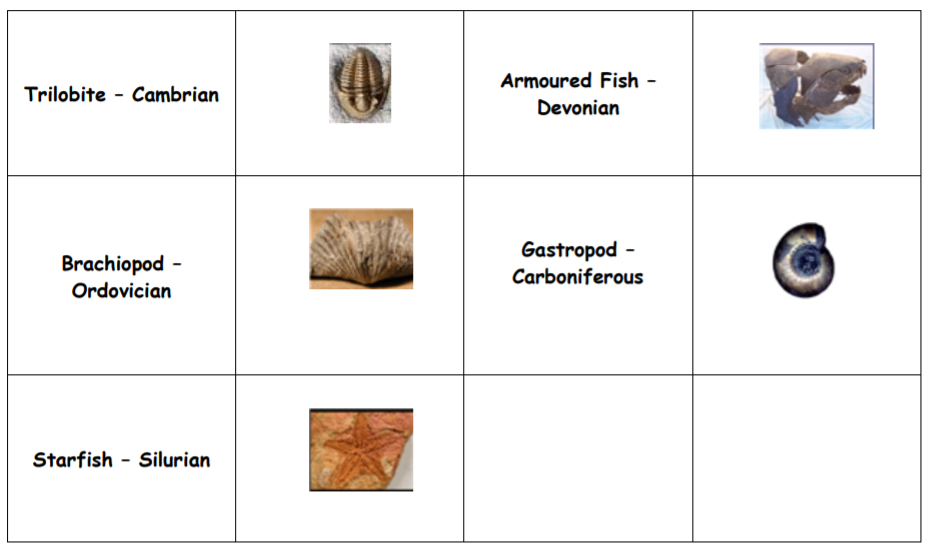 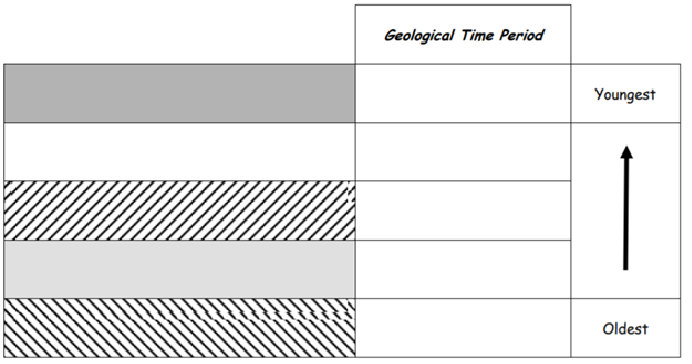 We can use fossils to date rocks. Is this an absolute age (we know how many years ago the fossil lived?) or is it a relative date (we know one is older than the other, but not how old they are?)._______________________________________________________________________________________________________________________________________________________________________________________________________________________________________________________________B. Elaboration: Place an extra Trilobite within the Ordovician, and an extra Starfish in the Devonian.How does knowing when a fossil lived and became extinct help us date rocks?_______________________________________________________________________________________________________________________________________________________________________________________________________________________________________________________________3. HOW DO ROCKS DEFORM and WHAT IS THE CONSEQUENCE FOR THE AGE OF THE LAYERS ?Rocks can deform in two ways due to pressures and temperatures within the Earth: (1) soft (ductile) into folds; or (2) brittle – these are faultsLet us see the end result of ductile deformation. Ingredients Three different coloured layers of plasticine A. Push the plasticine with equal force from each side until it curves upwards like the drawing below - draw in colour and label the layers A, B, C from the oldest upwards.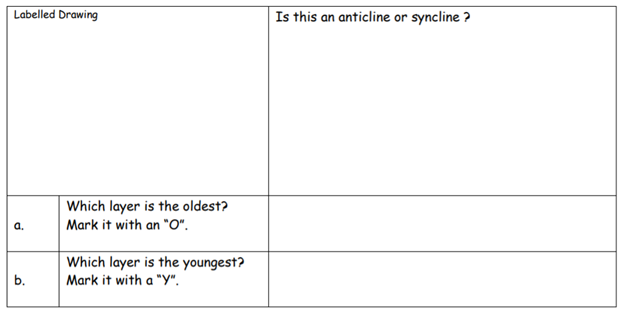 B. Push the plasticine further until the fold is overturned as the drawing below – draw and label the layers as above marking the oldest with “O” and the youngest with “Y”.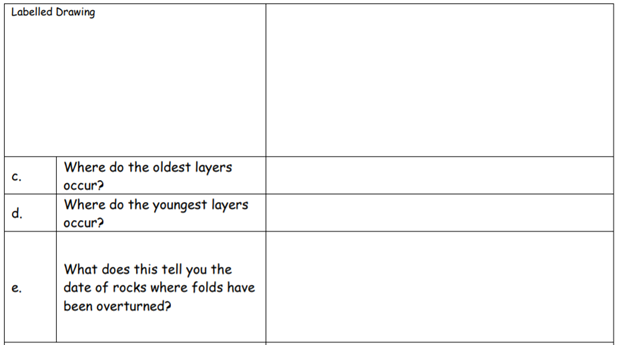 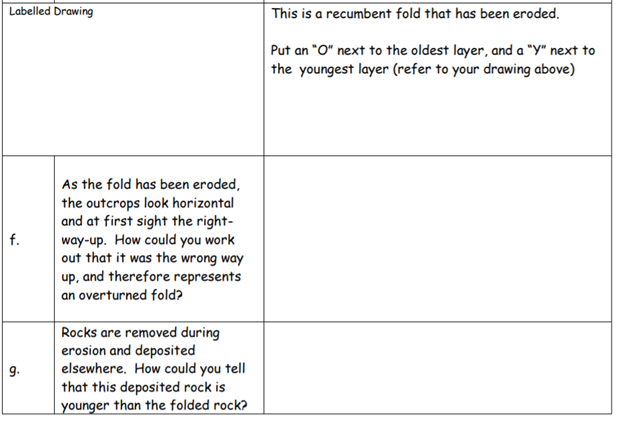 Model how sedimentary rock layers are disturbed (eg Tilting, faults, Folding, intrusions…)Labelled DrawingLabelled DrawingLabelled DrawingaWhich layer went in first?bWhich layer went in last?cWhich layer is the “oldest” in the sequence?dWhat was the overall sequence of events if there was no disturbance (from oldest to youngest)?aWhich fossil layer is the oldest (name the geological period)?bWhich fossil layer is the youngest (name the geological period) ?aAt the end of which geological time period did the Starfish become extinct ?bDuring which geological time period did the Starfish evolve and first appear ?cDuring which geological time period did the Trilobite evolve and first appear ?dAt the end of which geological time period did the Trilobite become extinct ?